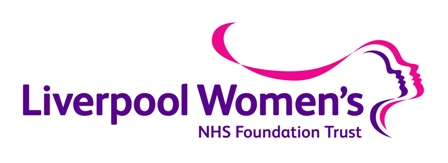 Merseyside & Cheshire Regional Genetics ServiceSpecialty Registrar Training Programme
ST3-ST6 Programme Outline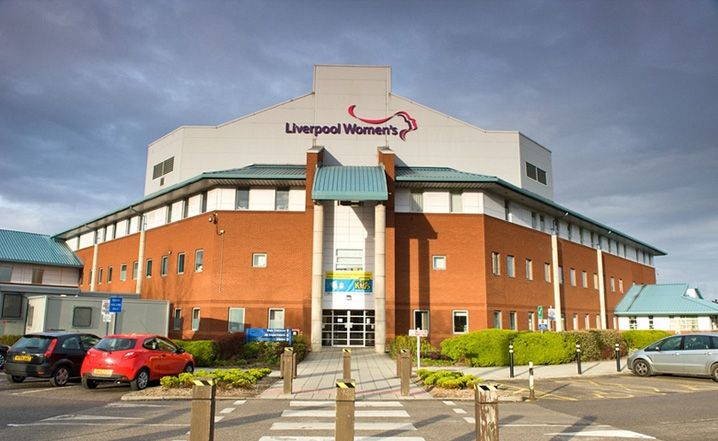 Welcome to Liverpool!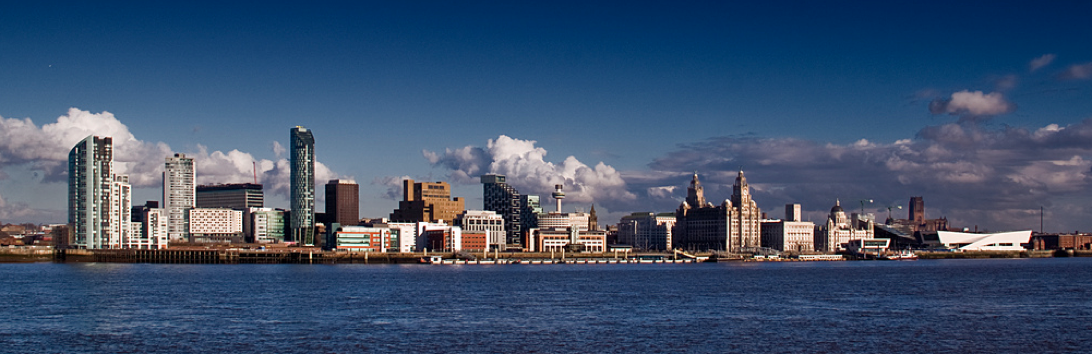 Clinical GeneticsClinical genetics comes under the umbrella term of medical genetics, comprising the clinical department and the genetics laboratory. Genetics and genomic medicine is rapidly evolving. Whether your professional interests lie with the intricacies of genomic basic science or applied research, the detail of genomic variant interpretation, the excitement of treatment trials or the big picture aspects of service development, change and innovation, there will be an area of genomic medicine that suits you. Liverpool Women’s Foundation Trust hosts the Merseyside and Cheshire Regional Genetics Service (RGS); this is a comprehensive genetics service for a population of approximately 2.8 million people across Merseyside, Cheshire and the Isle of Man. The service has strong links with many clinical and academic departments across the city and beyond. Ethos of DepartmentThe departmental ethos is strongly aligned to the goal of the Trust as a whole - to provide excellent healthcare for families in a safe, friendly and caring environment.  We are proud to push the boundaries of healthcare for our patients and their families and we continue to influence national and international research and development in these fields. This is a dynamic and thriving department with a heavily partnership-based approach to genomic medicine; we believe in working with our colleagues in laboratory medicine, acute and mainstream medical and surgical specialties and with colleagues in academia to provide truly excellent healthcare across the city of Liverpool and beyond. Our regional service footprint includes one of Europe’s largest specialist neurological trusts and one of the UK’s largest tertiary cardiothoracic trusts. We also have strong links with Liverpool Health Partners, Liverpool Clinical Laboratories, the University of Liverpool and the North West Coast Academic Health Science Network. Our aims – We seeTo achieve our vision we aim for the best in everything that we do whether that is making sure our patients are as safe as possible and have the best experience possible or whether that is in the development of our staff and the management of our resources. To develop a well led, capable, motivated and entrepreneurial Workforce.To be ambitious and Efficient and make the best use of available resources.To deliver Safe services.To participate in high quality research in order to deliver the most Effective outcomes.To deliver the best possible Experience for patients and staff.Our values – We careThe values that are important to us at Liverpool Women’s are based around the needs of our patients and our staff.  The behaviours we encourage in all our staff are to make sure that our values are delivered every day in the same way.Care – we show we care about people.Ambition – we want the best for people.Respect – we value the differences and talents of people.Engage – we involve people in how we do things.Information about the City and SurroundingLiverpool is a fantastic city with a huge amount of culture and a very strong and proud heritage tradition. With more parks than Paris, you may be surprised what the city of Liverpool can offer! More information about Liverpool can be found at:http://www.visitliverpool.com/   http://www.tripadvisor.co.uk/Attractions-g186337-Activities-Liverpool_Merseyside_England.html Information about property to rent or buy can be found here:http://www.rightmove.co.uk/property-for-sale/Liverpool.html 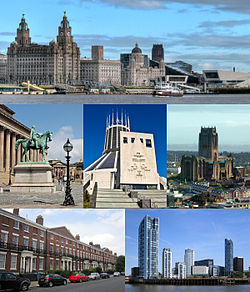 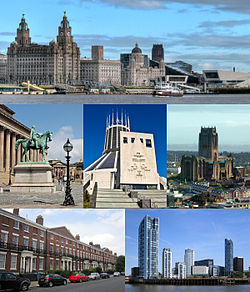 Who’s who in the Cheshire & Merseyside Clinical Genetics ServiceConsultantsDr Lynn Greenhalgh Cancer LeadPaediatrics and CancerOrmskirk paediatric clinic monthly100,000 Genomes Project Rare Disease Lead for North West Coast Genomic Medicine CentreDr Emma McCann Clinical Director of Clinical GeneticsPaediatrics, Cancer, Adult Craniofacial co-leadChester mixed clinics weeklyDr Astrid Weber Research LeadPaediatrics, Cancer, Adult, MENCraniofacial co-leadWarrington paediatric clinic monthly Dr Ian Ellis Senior Lecturer and Honorary ConsultantUndergraduate teachingPaediatrics, Adult and CancerDr Victoria McKay Cardiovascular genetics leadSt Cath’s paediatric clinics fortnightly100,000 Genomes Project GMC Lead for Liverpool Heart & ChestTraining Lead for Clinical GeneticsDr Jenny Higgs Neurogenetics leadCrewe paediatric clinic monthly100,000 Genomes Project GMC Lead for the Walton CentreDr Natalie Canham Fetal and prenatal genetics leadTraining in Clinical GeneticsEntry to the specialty is at ST3 level. Completion of Foundation year competencies and of those in core medical training (CMT1 and 2) or level 1 paediatrics is essential. A broad range of experience in acute general medicine and/or paediatrics with exposure to unselected medical take is essential. MRCP, MRCPCH or equivalent are essential. The training programme in clinical genetics is four years (subject to satisfactory ARCPs), of which at least three years must be clinical training during which experience will be gained in all aspects of clinical genetics. The programme incorporates training in laboratory and theoretical genetics, genetic counselling and ethical issues, mathematical genetics and the use of genetic databases.The formal working hours are 9am to 5pm. STs do not undertake on call duties and no banding allowance applies to this postLTFT TrainingThose trainees training less than fulltime (LTFT) will participate in the same rotational programme as full-time trainees with sessions allocated on a pro-rata basis. The training programme will be extended with modules repeated to ensure that training experience equivalent to that of full-time trainees is obtained.Facilities:Trainees share purpose built offices with their own telephones and PCs with internet access. Genetic databases are available for use by trainees, together with other computer programmes such as Excel, PowerPoint and Word. Secretarial support is provided to each trainee by a specified Personal Assistant within the department. Reference books and journals are available within the genetics department library and a wider selection can be ordered through the main Trust library. The main library has 10 desk top PCs for quiet working with 24 hour access. Overview of Clinical Training ProgrammeYear 1 (ST3) – Introduction to Clinical GeneticsDysmorphology and paediatric geneticsCancer genetics introductionIntroduce ward/urgent referrals (starting November/month 3 of ST3)Introduce your peripheral clinic Lab attachment (1 month – keep 1 general clinic per week + peripherals)Introduce 2nd general clinic per month (to max. of 10 clinics per month for 1.0WTE trainee)Year 2 (ST4) – Sub-specialty Genetics Neurogenetics and neuropsychiatric genetics’s Cardiac geneticsGeneral adult geneticsMetabolic Attachment (2 weeks, in )Year 3 (ST5) – Special Interest or Research YearOne general genetics clinic per week + peripheral clinicsSpecialist interest clinics could include:Dilated cardiomyopathy joint clinicJoint polyposis clinicCraniofacial clinicsMetabolic clinicsor any other clinics related to your developing area of interest.Time could also be used to develop a clinical or basic science research interest or to generate pilot data before major projects or OOPR. You also need to strongly consider taking SCE Medical Genetics examination in ST5 (if not on OOPR)Final Year 4 (ST6)Unselected patients from all areas of clinical geneticsMaximum of 10 clinics per month for WTE traineeMake post-CCT plans for further research posts, fellowships or consultant postsFurther consolidation of sub-specialty genetics to include some of the following:Eye genetics clinicGenetics of deafness – audiology clinicDermatology clinic to include skin biopsy listRenal genetics clinicTurner’s syndrome clinicDisorders of sexual differentiationNF1 clinicYou will also need to complete the current mandatory courses as determined by HENW.Could also consider overseas experience in either developing country or to gain more insight into a specific area of clinical genetics.Overview of Individual Training Programmes Based on Prior ExperiencePaediatric BackgroundMore familial with paediatric medicine, including examining neonates and children Used to environment of paediatric and neonatal intensive careFamilial with some aspects of dysmorphologyLess confident with cancer geneticsLittle or no recent exposure to adult-onset conditionsLittle or no experience of adult neuro-genetics and conditions such as Huntington’sStart with dysmorphology and paediatricsMay be confident to start seeing ward referrals independently sooner than colleagues from an adult backgroundAdult BackgroundMay be more confident with cancer geneticsOften recent exposure to acute and adult-onset conditionsMay have varied experience of adult neuro-genetics and conditions like ’sNot familial with paediatric medicine, including examining neonates and children Not used to environment of paediatric or neonatal intensive careMay have little or no experience with any aspects of dysmorphologyStart with general adultAdd in cancer after further teachingMay be less confident to start seeing ward referrals independently than colleagues from paediatric backgroundGeneral Monthly Commitments and Expectations of TraineesExample Trainee Monthly Timetable:Other Educational Opportunities during TrainingCourses and training requirements will change frequently. Please keep up-to-date with all information on the Mersey Deanery and Health Education North West websites and discuss potential training opportunities with your Mandatory courses (as per deanery, please check website https://www.nwpgmd.nhs.uk/welcome )Medical leadership and Management, Edge Hill University (free for final year registrars, multiple cohorts per year but will need to book in advance)Other Courses and Training EventsIt is intended that trainees will have access to as many courses as their study budget allows and assuming clinics have appropriate cover. Clinics can be cancelled for study leave events as long as 6 weeks’ notice is given. More than one trainee can attend the same event as long as clinic commitments are covered/cancelled, as we appreciate that some courses are only held once every two years and there may only be one opportunity to attend during training.Attendance at other events such as conferences, and symposia is encouraged, but study leave to attend should be discussed with your educational supervisor well in advance. For every conference but especially in more senior years, trainees are encouraged to submit abstracts, posters and presentations to conferences.Audit and TeachingTrainees are expected to participate in local, regional and national opportunities for audit, quality improvement projects and teaching. Trainees are encouraged to submit work for presentation at local, national and international meetings. Dedicated Teaching TimeTrainees have regular teaching sessions within the department, in local specialist Trusts and with other genetics trainees within Health Education North West. Current teaching sessions include:Weekly Clinical Genetics referrals and medical case discussion meeting (LWH)Weekly Clinical Genetics prenatal and all team case discussion meeting (LWH)Monthly X-ray Genetics MDT meeting (AHH)Monthly Fetal Pathology MDT meeting (AHH)Monthly Neurogenetics MDT meeting (AHH)Monthly StR teaching programme (joint with Manchester)MondayTuesdayWednesdayThursdayFridayWeek 1 AMGeneral ClinicClinical team meetingICC MDT (LHCH)Week 1 PMStR Lunchtime TeachingGeneral ClinicTeaching Liverpool / Week 2 AMGeneral ClinicPeripheral clinicSkeletal Dysplasias MDT (AHCH)Fetal Path MDT (AHCH)Week 2 PMStR Lunchtime TeachingGeneral ClinicDepartmental Meeting,Case discussions and MDTsWeek 3 AMGeneral ClinicNeurogenetics MDT (AHCH / LWH)Peripheral clinicWeek 3 PMStR Lunchtime TeachingGeneral ClinicDepartmental Meeting,Case discussions and MDTsWeek 4 AMGeneral ClinicWeek 4 PMStR Lunchtime TeachingGeneral ClinicDepartmental Meeting,Case discussions and MDTs